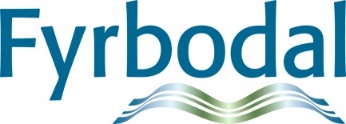 Minnesanteckningar (kunskaps) Nätverk BBIC 2019-10-11Deltagare:  Anna Elstad (Trollhättan), Malin Göthberg (Trollhättan), Therese Josefsson (Trollhättan),  Ingela Bernholtz (Tanum. Deltar punkt 1-2), Johanna Öster (Tanum), Malin Schön (Bengtsfors), Anne Eklund (Trollhättan), Josefin Ahlin (Trollhättan), Annica Lantz (Vänersborg) och Elisabeth Bredberg (Fyrbodals kommunalförbund).PresentationsrondaDeltagarnas egna frågorSocialstyrelsens föreskrifter och allmänna råd om hälsoundersökningar av barn och unga som vårdas utanför det egna hemmet. Se länk nedan. Börjar gälla fr o m 1/1 2020.  En detaljerad föreskrift om att en medicinsk bedömning av hälso- och sjukvård samt tandvård av barnet/den unge ska göras för att socialtjänsten ska kunna verka för att barnets/den unges behov kan bli tillgodosedda (§ 3). Undersökningen ska dokumenteras i utlåtande som Socialtjänstens ska få del av  - om det inte finns hinder (§ 14).Deltagarna diskuterar hur det idag fungerar med läkarundersökningar. Det finns erfarenhet av ”fjuttiga” hälsoundersökningar och att läkarundersökningarna presenteras i journalform. Det finns riktlinjer/anvisningar som regionen arbetat fram, men det känner inte alla vårdcentraler till. Bra med förskrifter från Socialstyrelsen, för detta område har förbättringsbehov.Används BBIC placeringsinformation? Någon kommun använder den eftersom det är bra information till familjehemmet som kan noteras här. ”Bra mall” med ”snyggt samlad” information. Deltagarna diskuterar hur viktigt det är för familjehem, barn och biologiska föräldrar att få information som underlättar i början av placeringen. Information om födelsedagar, telefonnummer, läkarkontakter, vanor/ovanor etc. Vid placeringen kan det bli ”det lilla extra” som grundar för en bättre start.Finns rutiner för placering av barn i alla kommuner? De flesta närvarande kommuner har rutiner och checklistor. Det är nödvändigt med dessa rutiner och checklistor, särskilt i akuta situationer. Men det är viktigt att hålla dem aktuella. Vi går igenom fördjupningsmaterial Barns bästa och barns delaktighet. Ett fördjupningsmaterial som Linköpings BBIC samordnare utvecklat.Fördjupningsmaterialet ”Barns bästa och barns delaktighet” har utarbetats av BBIC utbildare i Linköping. Det är ett powerpointmaterial med ”genomförandeanvisningar” och övningar. Vi går igenom materialet som har tre delar Barns bästa, Barns delaktighet och Bedömning av barns ålder och mognad. BBIC´s grundprinciper, Barnkonventionen och aktuell del i SOL och LVU ingår i detta mtrl.Nätverksdeltagarna diskuterar (en ”grov” sammanfattning); att 2020 blir Barnkonventionen lag. Då bör det bli ännu mer prat om barns bästa och delaktighet. Även om BBIC, SOL och LVU har med detta idag, så finns förbättringsområden. Det finns lite oro för att det går att stödja sig på barnkonventionen åt olika håll.att i umgängesärenden är det svårt med föräldraperspektiv kontra barnperspektiv. Ibland måste vi utsätta barn för situationer som är mindre bra för dem, för att vi ska kunna påvisa att det inte är bra för dem.att det är viktigt att i dokumentationen visa hur man informerat, pratat med barn/ungdomar och vilka beslut man fattat. Särskilt viktigt när barnets/den unges vilja inte kan tas hänsyn till. Det bör framgå varför.att i utredningsprocessen kanske man träffar barnen för lite för att verkligen fånga barnets vilja. Det tar tid att förstå utredningssituationen och att kunna uttrycka vad man tänker och vill. Både för vuxna och barn. Under utredningstiden kan situationen förändras. Hela utredningstiden är en process som måste få ta tid. Kanske inledningsinformationen behöver tas om eftersom föräldrarna var för ”spända” vid mötet. I kommunerna används ibland en del material som förklarar vad socialtjänsten håller på med.att när man pratar med barn finns det svårigheter att uppfatta om barn uttrycker sin egen berättelse/vilja då föräldrapåverkan är stark. Hur ställer vi frågor till barn så vi får deras berättelse?att det är viktigt att ”barnets röst” syns i genomförandeplaner också. Ibland för mycket föräldraperspektiv i genomförandeplaner. att det är viktigt med avslutningsprocesser. Både vid utredning och ev insatser. Ibland är det inte möjligt, då föräldrar inte samtycker till detta.Elisabeth Informerar (från SKL och Socialstyrelsen) Mockinbird  - Mockinbird family model (MFM). Ett annat sätt att ge stöd till familjehem. En familj (HUBB) är stöd för 6-8 familjer. Har inte egna placeringar. HUBBen fungerar som ett nav som erbjuder de andra familjerna avlösning och stöd. Familjerna träffas regelbundet så att alla känner varandra. Positivt för barnen att träffa andra och positivt för familjerna att utvidga sina kontakter med andra familjehemsföräldrar. Nätverket kunde användes vid omplaceringar. Stella är en stödverksamhet (Stockholm) för placerade barns föräldrar. Vad hjälper de föräldrar med? Förstå vad som sker, bearbeta sorg och krisreaktioner. Förbereda möten med socialtjänsten. Rättigheter och skyldigheter som Du har som förälder. Hjälpa till att formulera brev till myndigheter. Det blir en balansgång för verksamheten att inte ”elda på” ev pågående konflikter. Stella är inte med vid umgänge, skriver inte intyg, deltar inte i möten där föräldrar inte är med, deltar inte i behandlingsinsatser och pratar inte med barnen och andra anhöriga. SKL kommer i juni 2020 att arrangera en webbkonferens om stöd till föräldrar med placerade barn. Stella kommer då att medverka.KNAS hemma är en ideell ungdomsförening som syftar till att lyfta fram barns och ungas egna perspektiv och erfarenheter av samhällsplaceringar. Just nu projektstöd från Allmänna barnhuset. De håller på att skapa ett utbildningsmaterial som ska hjälpa ungdomar att förstå sig själva och förstå sina rättigheter. Läs mer; http://www.allmannabarnhuset.se/2018/09/knas-hemma-har-beviljats-medel-for-projektet-dina-rattigheter-som-placerad/. Just nu arbetar Socialstyrelsen med en ny version av Koll på Soc. Ny version ska vara klar 2020. Syftet med Koll på Soc är ju att ungdomar enkelt ska få information om rättigheter och skyldigheter. Veta var de kan söka information om Socilatjänsten, LVU m m. Läs mer: https://kollpasoc.se/filmer.  I förarbetet till detta arbete undersöktes  hur sökningarna till Koll på soc såg ut. De var Malmö som hade mest ”sökningar”. Malmö har en hänvisning på hemsidan till Koll på soc och detta har troligen medfört att det blev lättillgängligt .Tips till andra kommuner?Just nu pågår en översyn av Socialtjänstlagen. Ska vara klart före juni 2020. Kanske kan bli lagändring 2022. Översynen arbetar med många områden; Samverkan både intern och extern, förstärkt barnrättsperspektiv, möjlighet att ta emot hjälp utan vårdnadsvararens samtycke, förebyggande socialt arbete - insatser ska tillgängliggöras, möjligheter att förenkla handläggning (ingen utredning och ej bistånd), kompetens och kunskapsbaserad socialtjänst, kvalitet och uppföljning m m.Det pågår mycket revideringsarbeten just nu på Socialstyrelsen; Nytt Kunskapsstöd 22 § LVU – finns nu på Kunskapsstödsidan. Handbok om LVU kommer. Handbok om Familjehem och HVB revideras liksom allmänna råden (kommer mitten av 2020). I första hand är det juridiska revideringar. Stödboende kommer att finnas med. Svårt att reda ut tillfällig placering och privatplacering. Handboken revideras för Barn och unga som begår brott. Nytt kunskapsstöd kommer också. Allmänna råden är på remiss just nu. Handbok för Ensamkommande barn revideras också just nu. Nya gymnasielagen finns med. Ny handbok om nationella adoptioner kommer. Det pågår justeringsarbete på Kunskapsguiden av Yrkesintroduktion. En Guide som ska underlätta för att hitta handböckerna jobbas det också med.  Kommande utbildningarBBIC utbildning 17 oktober och 21 november. Fyrbodal arrangerar den. Kursledare: Camilla Andersson. https://www.fyrbodal.se/kurs/bbic-grundutbildning-18-9-17-10-2019/. Utbildning i Barnkonventionen  arrangeras av Fyrbodal 21 oktober och 25 november. Kursledare: Marie Lundin Karphammar. https://www.fyrbodal.se/kurs/forelasning-om-barnkonventionen-och-implementeringen-av-den/.Inbjudan från SKL: Utbildning 26 november ”Barn som upplever våldInspirationsdag 10 december (Kostnadsfri): Innehåll blir bla  OmMej – en interaktiv tjänst utvecklad för att barn och ungas delaktighet. I OmMej-appen kan barn och unga berätta om hur de ser på sin situation. Läs mer www.ommej.se  Inbjudan kommer, notera datum redan nu.Nästa träffNästa träff 6 december k 09-12 i Lysekil. Nätverksdeltagarna funderar på innehåll i träffen och hör av sig till Elisabeth. Det finns reservmaterial i fler fördjupningsutbildningar BBIC som Linköping arbetet fram.Vid pennanElisabeth BredbergNätverksledare